2023/24 Reserve Funding Request FormSECTION ONE: To be completed by the Provider. Please submit this form and any supporting information to your NHSE PH Programme manager for consideration.SECTION TWO: FOR NHS ENGLAND COMPLETIONThis template is for non-recurrent reserve funding bids to support S7a Public Health services. Requests may be in relation to: Service Improvement, Increased Uptake, Inequalities, Other. All bids will be assessed by the PH COMMISSIONING & FINANCE LEADS with final approval by Commissioning Management Group and Public Health Commissioning Committee. Provider / Request InformationProvider / Request InformationProvider / Request InformationProvider / Request InformationProvider / Trust NameICBPlace (if applicable)Person submitting applicationNameJob titleEmailTelephoneNameJob titleEmailTelephoneNameJob titleEmailTelephoneDate of requestNHS or Non-NHS ProviderPublic Health S7a ProgrammeFunding Project Title: Funding Project Title: Funding Project Title: Funding Project Title: Section 1 – Summary / OverviewSection 1 – Summary / OverviewSection 1 – Summary / OverviewSection 1 – Summary / OverviewIdentify business need: (ie: Service capacity, improvement, expansion, increased uptake, addressing inequalities etc)Identify business need: (ie: Service capacity, improvement, expansion, increased uptake, addressing inequalities etc)Identify business need: (ie: Service capacity, improvement, expansion, increased uptake, addressing inequalities etc)Identify business need: (ie: Service capacity, improvement, expansion, increased uptake, addressing inequalities etc)Project Aim:Project Aim:Project Aim:Project Aim:Project Objectives/Deliverables:Project Objectives/Deliverables:Project Objectives/Deliverables:Project Objectives/Deliverables:Section 2 – Funding Section 2 – Funding Section 2 – Funding Section 2 – Funding Please detail the amount of funding applied for: (Please include full cost detail of all pay & non pay costs requested. Please note that staff costs must be based on AfC mid-point (or equivalent) to include ERS NI & ERS Superannuation @ 14.3%). Costs to be provided on a full year basis and then pro-rated to actual months required. See example below.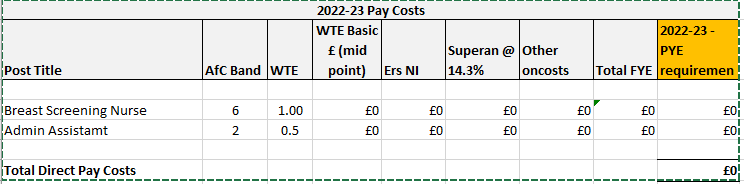 Please detail the amount of funding applied for: (Please include full cost detail of all pay & non pay costs requested. Please note that staff costs must be based on AfC mid-point (or equivalent) to include ERS NI & ERS Superannuation @ 14.3%). Costs to be provided on a full year basis and then pro-rated to actual months required. See example below.Please detail the amount of funding applied for: (Please include full cost detail of all pay & non pay costs requested. Please note that staff costs must be based on AfC mid-point (or equivalent) to include ERS NI & ERS Superannuation @ 14.3%). Costs to be provided on a full year basis and then pro-rated to actual months required. See example below.Please detail the amount of funding applied for: (Please include full cost detail of all pay & non pay costs requested. Please note that staff costs must be based on AfC mid-point (or equivalent) to include ERS NI & ERS Superannuation @ 14.3%). Costs to be provided on a full year basis and then pro-rated to actual months required. See example below.Please provide further details to support the funding request if needed.Please provide further details to support the funding request if needed.Please provide further details to support the funding request if needed.Please provide further details to support the funding request if needed.Section 3 – Provider Investment (Financial / Non-Financial)Section 3 – Provider Investment (Financial / Non-Financial)Section 3 – Provider Investment (Financial / Non-Financial)Section 3 – Provider Investment (Financial / Non-Financial)Reserve funding is available to provide additionality to existing commissioned services. Please provide details of where the business need has been raised internally, and justification for why the project cannot be funded within existing internal funding:Reserve funding is available to provide additionality to existing commissioned services. Please provide details of where the business need has been raised internally, and justification for why the project cannot be funded within existing internal funding:Reserve funding is available to provide additionality to existing commissioned services. Please provide details of where the business need has been raised internally, and justification for why the project cannot be funded within existing internal funding:Reserve funding is available to provide additionality to existing commissioned services. Please provide details of where the business need has been raised internally, and justification for why the project cannot be funded within existing internal funding:Please provide details of any funding / resource / equipment etc which the organisation will be contributing to match fund, support or enhance the NHSE funding requested:Please provide details of any funding / resource / equipment etc which the organisation will be contributing to match fund, support or enhance the NHSE funding requested:Please provide details of any funding / resource / equipment etc which the organisation will be contributing to match fund, support or enhance the NHSE funding requested:Please provide details of any funding / resource / equipment etc which the organisation will be contributing to match fund, support or enhance the NHSE funding requested:Section 4 – Evaluation  Section 4 – Evaluation  Section 4 – Evaluation  Section 4 – Evaluation  Please provide details of evaluation methods. Monthly updates to be provided to NHSE and Final Report at completion of project or end of financial year 2023/24 whichever comes first.Please provide details of evaluation methods. Monthly updates to be provided to NHSE and Final Report at completion of project or end of financial year 2023/24 whichever comes first.Please provide details of evaluation methods. Monthly updates to be provided to NHSE and Final Report at completion of project or end of financial year 2023/24 whichever comes first.Please provide details of evaluation methods. Monthly updates to be provided to NHSE and Final Report at completion of project or end of financial year 2023/24 whichever comes first.Section 5 – Overall benefits / outcomes / value for money statementSection 5 – Overall benefits / outcomes / value for money statementSection 5 – Overall benefits / outcomes / value for money statementSection 5 – Overall benefits / outcomes / value for money statementDescribe what the impact of the investment will be, how the investment will be measured, plus key milestones and targets. E.g.: Increase in Activity, Reduction in waiting lists, Quality, Patient experience etc.Describe what the impact of the investment will be, how the investment will be measured, plus key milestones and targets. E.g.: Increase in Activity, Reduction in waiting lists, Quality, Patient experience etc.Describe what the impact of the investment will be, how the investment will be measured, plus key milestones and targets. E.g.: Increase in Activity, Reduction in waiting lists, Quality, Patient experience etc.Describe what the impact of the investment will be, how the investment will be measured, plus key milestones and targets. E.g.: Increase in Activity, Reduction in waiting lists, Quality, Patient experience etc.Embed any supporting documents here: Embed any supporting documents here: Embed any supporting documents here: Embed any supporting documents here: NHS England Screening and Immunisation Place Lead NHS England PH Programme Manager PHPM to identify which strategic priority this will help to deliver(INTERNAL) regional Financial assessment:(INTERNAL) regional Financial assessment:Responses are required to the questions below from the regional finance lead (including n/a) Please consider the following points: Responses are required to the questions below from the regional finance lead (including n/a) Please consider the following points: Responses hereTOTAL VALUE REQUESTED over life of scheme/ InvestmentCurrent provider TOTAL contract valueCurrent contract value for the programme/serviceAnnual % Increase to contract valueImpact on ActivityIndicative cost per case if applicableAre funds required recurrently / non-recurrently;(N.B. further assessment and approval is required for any recurrent funding requests)What are the phasing of costs over the next yearHas the value for money impact been assessed and what evidence is there of this?If this is not an extension to a current contract, how will the services be commissioned/procured to ensure competition and compliance with SFI?Will funding / Resource be found internally or requested from other sources?FINANCE RECOMMENDATION:PSIM Feedback (Y&H only)Commissioning Lead FeedbackDate of CMG approval